Publicado en Girona el 26/11/2019 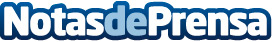 Easypromos pronostica las 9 tendencias para 2020 en promociones digitales y campañas interactivasSe consolidará la buena salud del sector de los concursos y sorteos en redes sociales debido a la demanda de contenido interactivo por parte de los usuarios. El nuevo reto para las grandes marcas es la industrialización de acciones promocionales para la captación consentida de datos de usuarioDatos de contacto:Sílvia Martí872550452Nota de prensa publicada en: https://www.notasdeprensa.es/easypromos-pronostica-las-9-tendencias-para_1 Categorias: Marketing Juegos Software http://www.notasdeprensa.es